Тема. Складання алгоритмів для виконавців.               19.05.2020, 3 класПояснення:Робота з підручником с. 142-147Алгоритм – це послідовність команд, що дає змогу розв’язати певну задачу.Відео пояснення https://www.youtube.com/watch?v=s6RD-T00V4w&feature=emb_titleТворче завдання!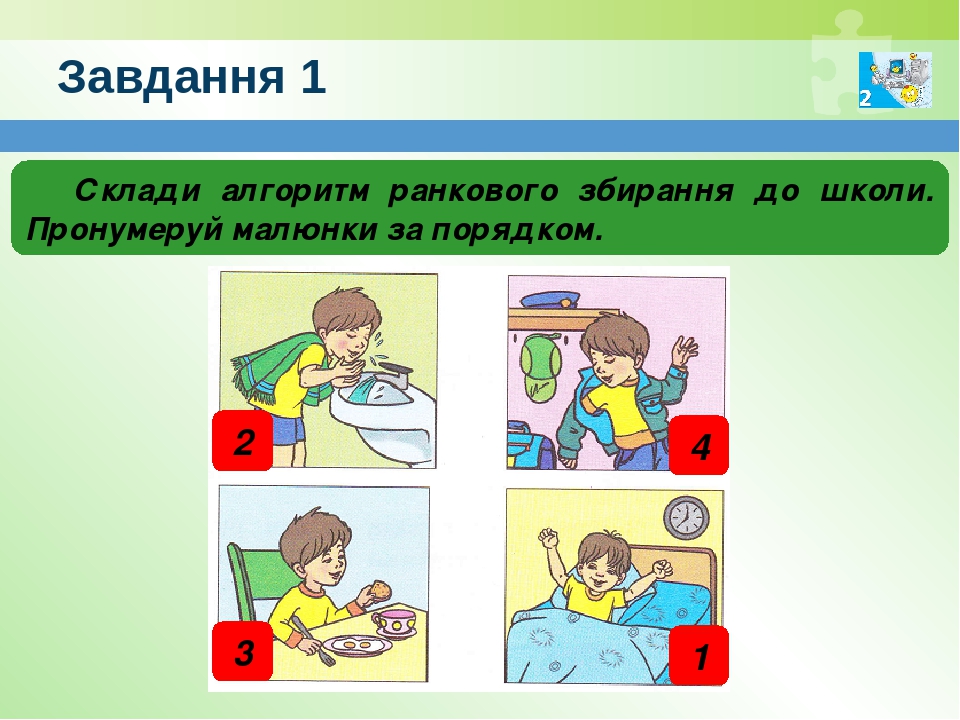 